Publicado en  el 18/10/2016 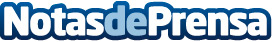 Cómo mejorar un móvil de una generación para que sea un éxito Datos de contacto:Nota de prensa publicada en: https://www.notasdeprensa.es/como-mejorar-un-movil-de-una-generacion-para Categorias: Imágen y sonido Telecomunicaciones Dispositivos móviles Innovación Tecnológica http://www.notasdeprensa.es